Aufbau des Moodle-KursesTeilInhaltAbbildung der Moodle-Oberfläche1Informationen zum Kurs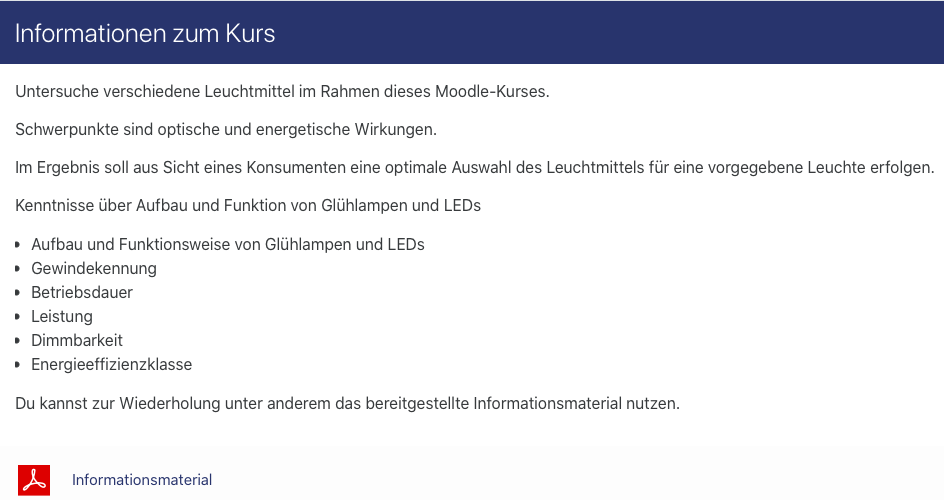 2Optische Wirkung: Die Farbtemperatur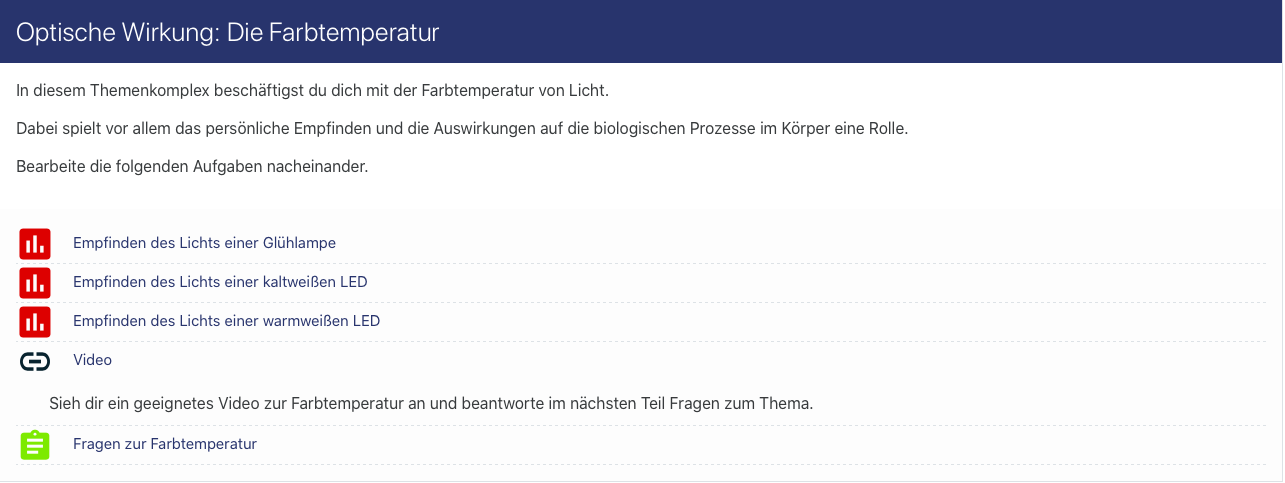 2Empfinden des Lichts einer Glühlampe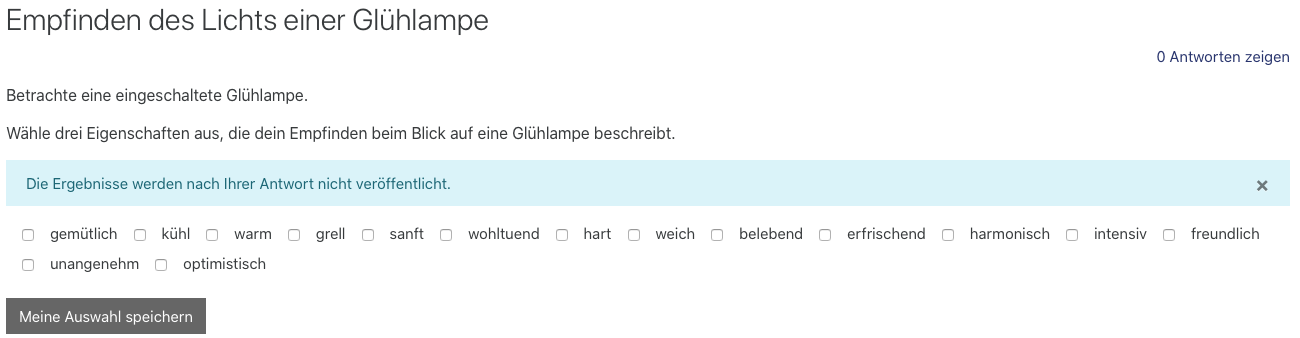 2Empfinden des Lichts einer kaltweißen LED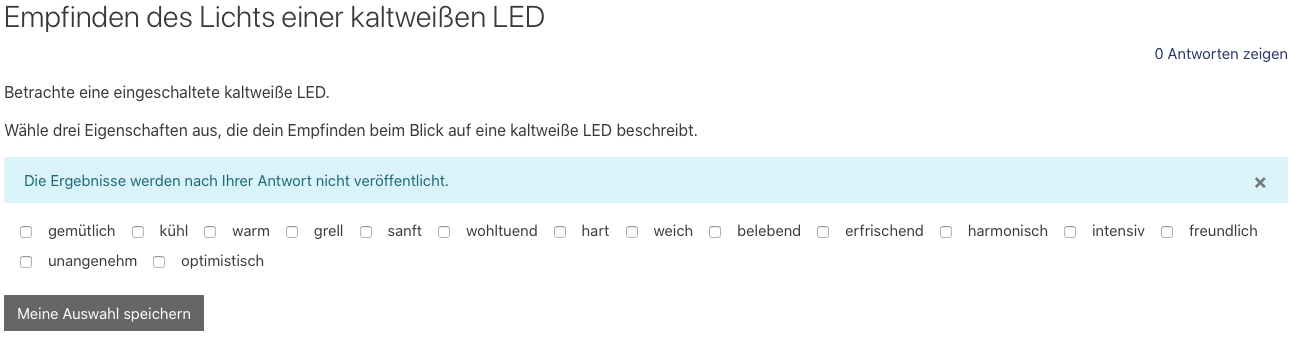 Empfinden des Lichts einer warmweißen LED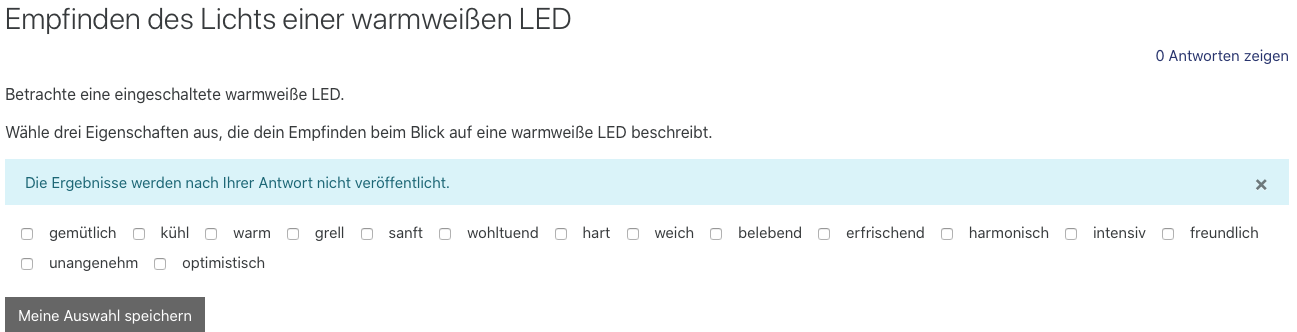 VideoWebseite: YouTubeFragen zur Farbtemperatur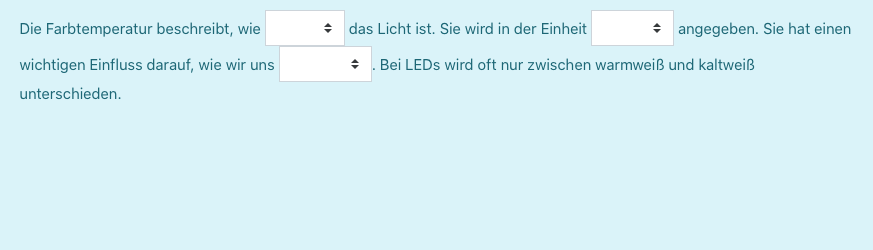 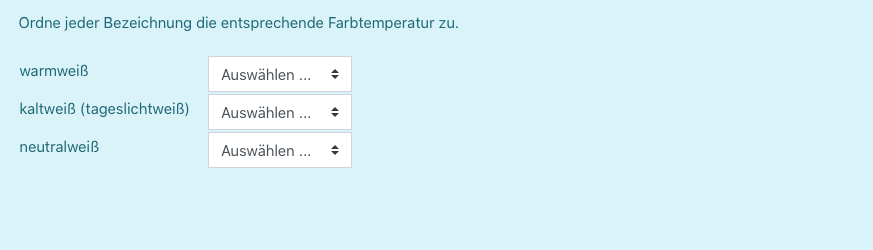 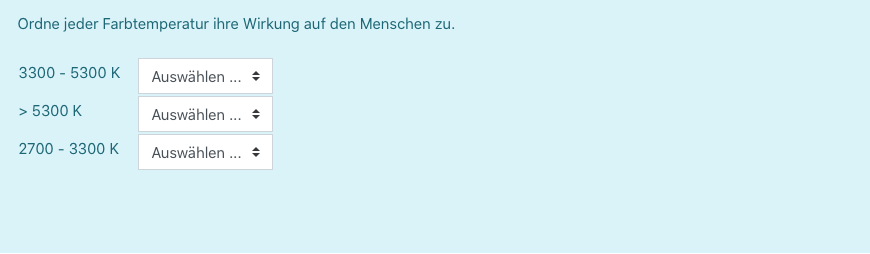 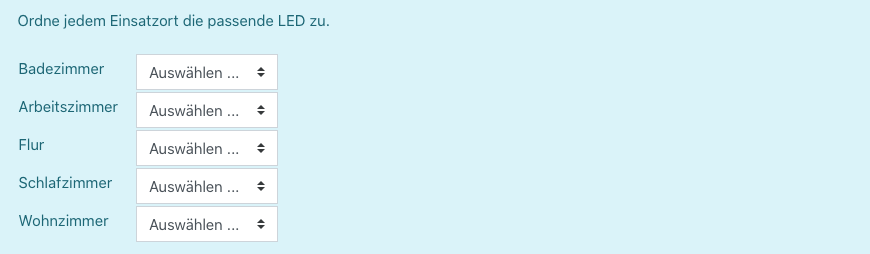 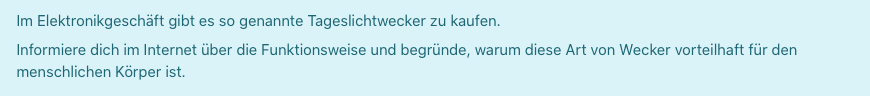 3Energetische Wirkung: Die Lichtausbeute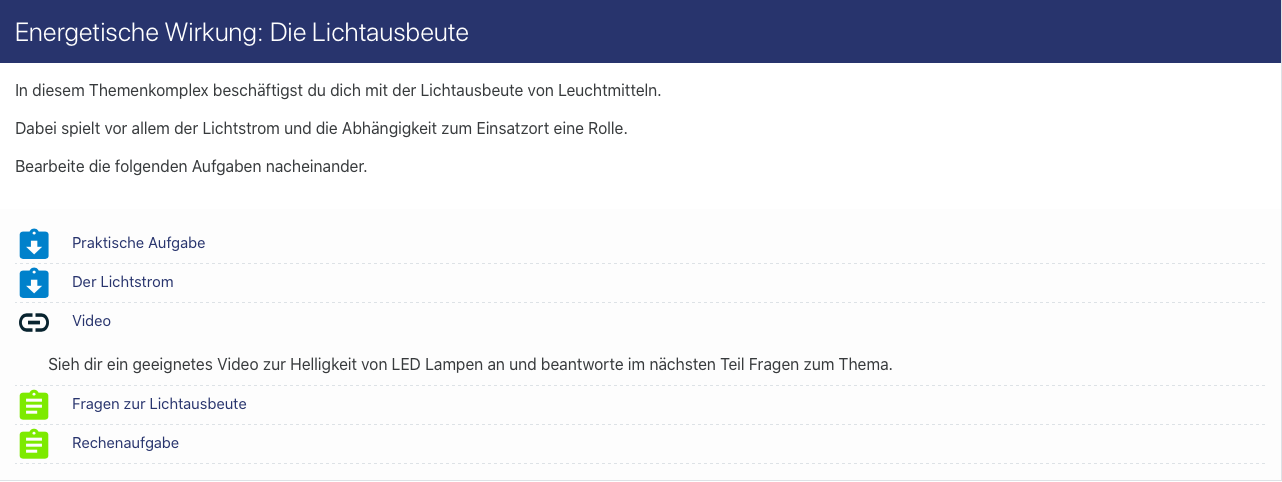 3Praktische Aufgabe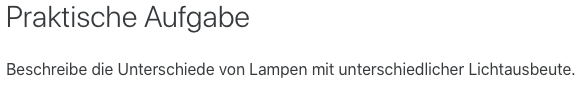 (Antwort als Texteingabe)3Der Lichtstrom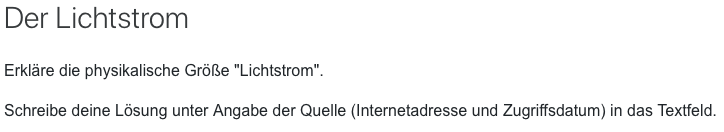 (Antwort als Texteingabe)3VideoWebseite: YouTube3Fragen zur Lichtausbeute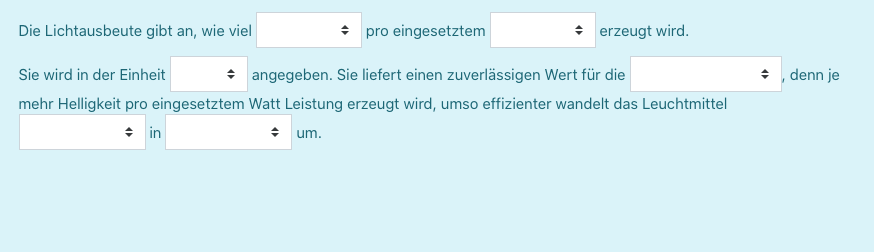 3Rechenaufgabe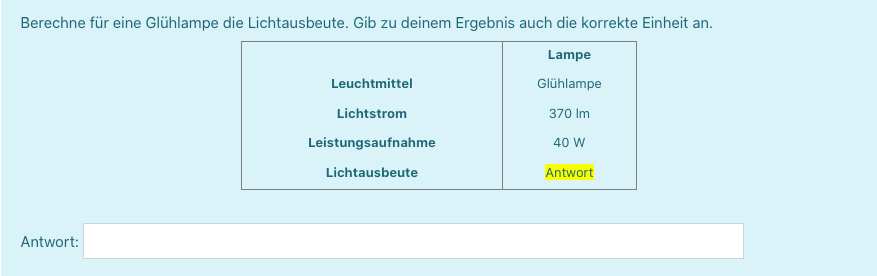 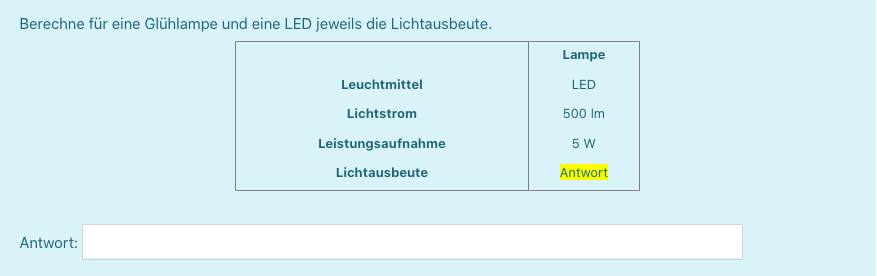 4Abschlussaufgabe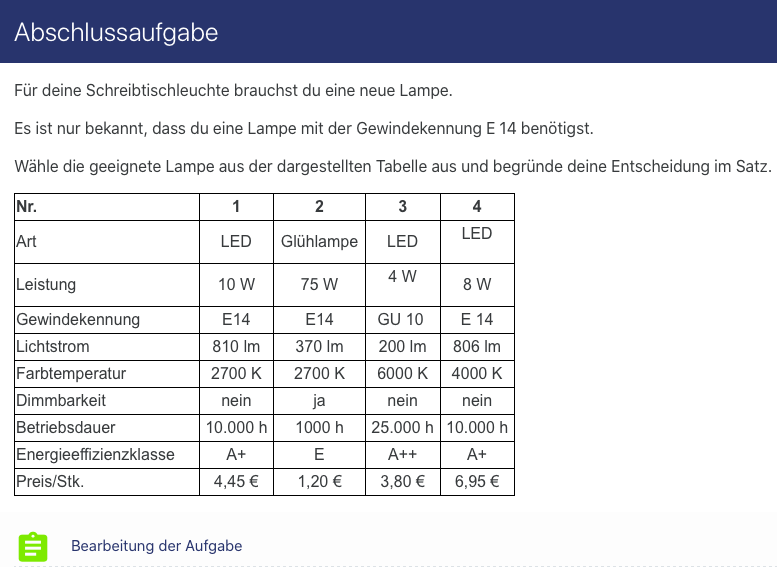 (Antwort als Texteingabe)